[Check against delivery]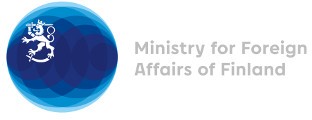 40 Session of the UPR working group Recommendations by Finland to Venezuela (Bolivarian Republic of)25 January 2022Finland welcomes the engagement of Venezuela in the UPR process.Finland appreciates that since 2019 the UN Human Rights Office has been welcomed to work in Venezuela as part of the Office of the UN Resident Coordinator. This enables the Human Rights Office to support implementation of the previous recommendations. Finland recommends the following:1) Firstly, to fully cooperate with the ICC (International Criminal Court) and its investigations, and ensure an independent and reliable witness protection programme.2) Secondly, to guarantee access to sexual and reproductive health services, including maternal health care, for all women, including those with disabilities.3) Thirdly, to ensure that judicial authorities conduct, in accordance with international law, prompt, independent and impartial investigations and prosecutions of extrajudicial executions, torture and arbitrary arrests conducted by the national police and security forces.Thank you. 